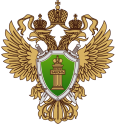 Прокуратура
Санкт-ПетербургаДата публикации: 23 марта 2021, 12:39Вопрос: На приеме врач настоятельно рекомендовал платные услуги. Как узнать, можно ли получить их бесплатно и как действовать, если это невозможно?Ответ: Если в государственном медицинском учреждении предлагают заплатить за обследование или лечение, назначенное лечащим врачом, позвоните в свою страховую компанию (телефон указан в полисе ОМС) и удостоверьтесь, что данная услуга действительно может быть оказана только на платной основе.В самом медицинском учреждении или на его сайте ознакомьтесь с необходимой информацией о наличии лицензии на соответствующий вид деятельности, квалификацией и сертификацией специалистов, перечнем платных медицинских услуг и их стоимостью, условиями их предоставления, в т.ч. порядком расчетов, информацией о льготах для отдельных категорий граждан.Перед заключением договора ознакомьтесь с его условиями и получите у администрации ответы на интересующие вопросы. При необходимости получите консультацию юриста или обратитесь за разъяснением в свою страховую медицинскую организацию.При оплате услуг получите кассовый чек или один экземпляр заполненной квитанции, подтверждающие прием наличных денег. На случай возможного обращения за судебной защитой храните договор и документы на оплату до получения результатов оказания медицинской услуги. © 2003-2020 Прокуратура Санкт-Петербурга
Все права защищены 